Publicado en España el 15/03/2024 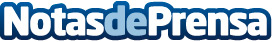 La Flor de Rembrandt: donde la excelencia en peluquería y estética alcanza su máxima expresión en MadridLa Flor de Rembrandt emerge como un pilar indiscutible en el panorama de las peluquerías en Madrid, consolidándose como un referente en el arte del cuidado capilar y la estética profesionalDatos de contacto:LA FLOR DE REMBRANDTLA FLOR DE REMBRANDT - Donde la excelencia en peluquería y estética alcanza su máxima expresión en Madrid913 882 603Nota de prensa publicada en: https://www.notasdeprensa.es/la-flor-de-rembrandt-donde-la-excelencia-en Categorias: Nacional Sociedad Madrid Belleza Otros Servicios Bienestar http://www.notasdeprensa.es